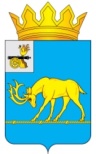 МУНИЦИПАЛЬНОЕ ОБРАЗОВАНИЕ «ТЕМКИНСКИЙ РАЙОН» СМОЛЕНСКОЙ ОБЛАСТИТЕМКИНСКИЙ РАЙОННЫЙ СОВЕТ ДЕПУТАТОВР Е Ш Е Н И Еот 25 августа 2023 года                                                                                              №78 О готовности общеобразовательных учреждений  муниципального образования «Темкинский район» Смоленской области к новому                             2023-2024 учебному годуРассмотрев информацию «О готовности общеобразовательных учреждений муниципального образования «Темкинский район» Смоленской области к новому 2023-2024 учебному году», в соответствии с Уставом муниципального образования «Темкинский район» Смоленской области (новая редакция)               (с изменениями), решением постоянной комиссии по социальной политикеТемкинский  районный  Совет  депутатов  р е ш и л:1. Информацию «О готовности общеобразовательных учреждений муниципального образования «Темкинский район» Смоленской области к новому 2023-2024 учебному году» принять к сведению.2. Настоящее решение вступает в силу со дня обнародования и подлежит размещению на официальном сайте в информационно-телекоммуникационной сети «Интернет».3. Контроль за исполнением настоящего решения возложить на постоянную комиссию по социальной политике (председатель В.А.Харичкина).Председатель Темкинскогорайонного Совета депутатов                                                                   Л.Ю. Терёхина